QUYẾT ĐỊNHCHUYỂN VỤ ÁN GIẢI QUYẾT THEO THỦ TỤC RÚT GỌN SANG GIẢI QUYẾT THEO THỦ TỤC THÔNG THƯỜNGTÒA ÁN NHÂN DÂN...........Căn cứ vào khoản 4 Điều 323 của Bộ luật tố tụng dân sự;Sau khi nghiên cứu hồ sơ vụ án dân sự phúc thẩm thụ lý số…/…/TLPT-…(3) ngày…tháng…..năm ..… về việc(4) ………, giữa:Nguyên đơn:(5)   Địa chỉ:     Bị đơn:(6)   Địa chỉ:  Người có quyền lợi, nghĩa vụ liên quan (nếu có):(7)  Địa chỉ:  Người kháng cáo   Địa chỉ:  Viện kiểm sát kháng nghị……….Xét thấy:(8)  QUYẾT ĐỊNH:1. Chuyển vụ án dân sự giải quyết theo thủ tục rút gọn thụ lý số…/…/TLPT-…(9) ngày…tháng năm … về việc(10) ……… sang giải quyết theo thủ tục thông thường.2. Thời hạn chuẩn bị xét xử vụ án được tính lại kể từ ngày ra quyết định chuyển vụ án sang giải quyết theo thủ tục thông thường.TÒA ÁN NHÂN DÂN.....(1)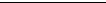 Số: ...../...../QĐPT-.....(2)CỘNG HÒA XÃ HỘI CHỦ NGHĨA VIỆT NAMĐộc lập - Tự do - Hạnh phúc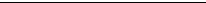 ..........., ngày ..... tháng ..... năm….....Nơi nhận:- Đương sự;- Viện kiểm sát nhân dân cùng cấp);- Lưu hồ sơ vụ án.THẨM PHÁN(Ký tên, ghi rõ họ tên, đóng dấu)